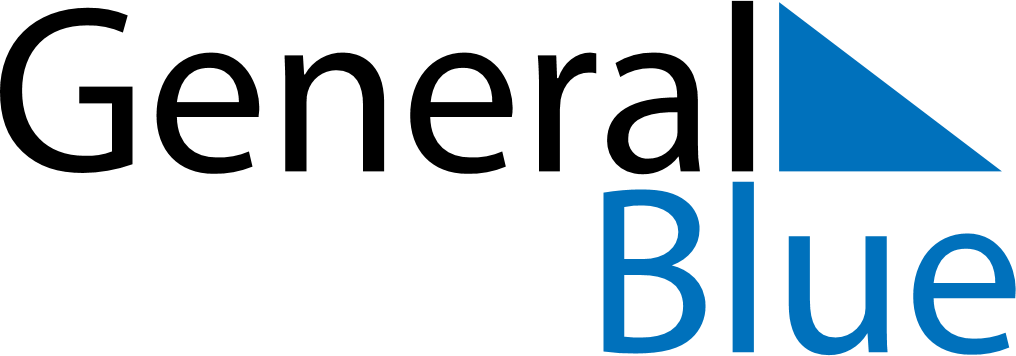 May 2030May 2030May 2030May 2030May 2030May 2030GuyanaGuyanaGuyanaGuyanaGuyanaGuyanaMondayTuesdayWednesdayThursdayFridaySaturdaySunday12345Labour DayArrival Day67891011121314151617181920212223242526Independence Day2728293031NOTES